 	A STEWARDSHIP MOMENT 	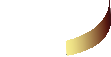 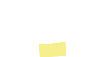 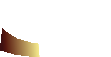 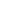 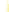 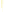 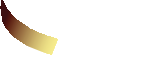 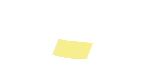 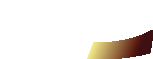 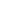 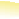 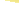 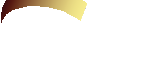 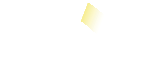 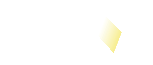 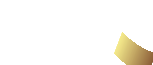 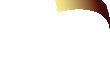 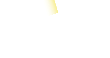 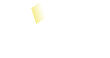 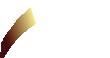 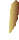 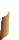 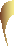 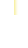 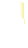 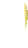 First Sunday of Advent December 2/3, 2017The season of Advent is upon us, and in today’s Gospel Jesus delivers a simple message through the pen of Saint Mark: “Be watchful! Be alert!” Christian stewardsunderstand what Jesus meant when he said, “It’s like a man going away: He leaves his house and puts his servants in charge, each with his assigned task.” Good stewards realize that to each one a task is assigned by God. They have been set in a particular place and station in life, and have been gifted with unique relationships. How do we respond to  the tasks or cultivate our relationships in a way that keeps us alert for the return of Christ?Second Sunday of Advent Weekend of December 9/10, 2017Today’s second reading is about Christ’s coming again, “The day of the Lord,” Peter calls it, but that day isn’t December 25th. It’s that other day, that second-coming- day about which Peter is concerned. He waits with great hope and anticipation for God to remake the earth into a place of perfect justice and peace. And he sets somedemanding goals for the Christian community as it awaits that final day of accounting and reconciliation: strive to be at peace, without spot or blemish. Christian stewards work for peace. As we await the coming of Christmas, what can we do to promote peace in our homes, workplaces, community and world?Third Sunday of AdventWeekend of December 16/17, 2017In today’s second reading Paul concludes his letter to the Christian community at Thessalonica by providing it with actions to take as they wait for the return of theLord. The first action is to rejoice always and give thanks in all circumstances. This sounds easy but it’s not. The two words that make this task difficult are “always” and “all”. This means giving thanks and rejoicing even when our circumstances are not always moments of joy and thanksgiving, or when we are confronted with a broken world. Prayerful stewards rejoice and give thanks in all circumstances because they are people of hope. A good reflection this week would be how the season of Advent can give you reason to hope.Fourth Sunday of AdventWeekend of December 23/24, 2017In today’s Gospel reading we hear proclaimed the story of the Annunciation, when the angel of the Lord announced to Mary that she would give birth to Christ through the intercession of the Holy Spirit. Mary allowed God’s messenger to speak to her. She was attentive, not afraidto enter into a dialogue, then unconditionally obedient. Mary’s acceptance of this mystery is a stewardship model for us. Good stewards remain open to the incursions of divine life into the normal course of their daily lives. How open are we to the promptings of the Holy Spirit in our own lives? What might we do this last week of Advent to be more attentive to the Lord?The Nativity of the Lord (Christmas Day) Monday, December 25, 2017In today’s Christmas Mass at dawn we hear from the Gospel reading that God has entered quietly into the world. Not into the great city of Jerusalem, but into a small village about five miles south. Not into a noble family, but to an outcast couple keeping the newborn in a manger.Not announced by royal edicts, but to common shepherds, the first human heralds of Christ’s birth. As Christian stewards we simply allow Christ to live in us no matter what our circumstances happen to be. We allow Christ to share his love with us and reflect that love out to others.We now are the heralds of Christ’s Incarnation. What an unimaginable gift from a generous Lord. Good stewards rejoice in this gift and give glory to God.Holy Family of Jesus, Mary and Joseph Weekend of December 30/31, 2017When Jesus is presented in the Temple, our Blessed Mother formally offers him to God’s service without reservation.It is a service that Simeon prophetically foretells: a service to God that will turn the old laws and cultural norms upside down. Are we destined to hold on to old habits and customs tightly or like Jesus, are we willing to serve the Lord and proclaim the Gospel in new and creative ways?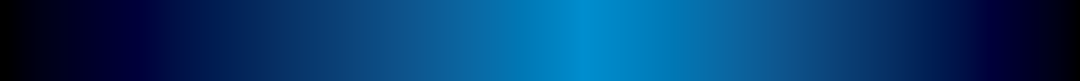 